Western Australia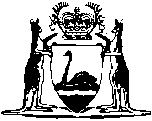 Industrial Lands Development Authority Act 1966		This Act was repealed by the Western Australian Land Authority Act 1992 s. 50(1)(a) (No. 35 of 1992) as at 1 Jul 1992.		There are no Word versions of this Act, only PDFs in the Reprinted Acts database are available.